21. TÝDEN   29-1.2.1.2024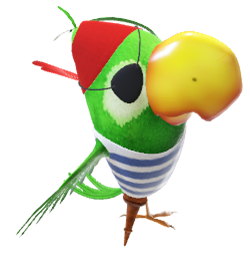 PLÁN VÝUKY 3.BVE STŘEDU 31.1. ROZDÁVÁNÍ VÝPISU VYSVĚDČENÍPÁTEK 2.2. POLOLETNÍ PRÁZDNINYČtvrtek 24.1. KOČIČÍ ZAHRADA místo středeční VV ( ve středu není VV, ale bude PRV )UČIVO na tento týden:ČJ :     Slovní druhy – ohebné, neohebné           Podstatná jména + !!! STÁLE procvičujeme vyjmenovaná slova po. Po B, L, Muč. do str. 56     ČJ-PS 2.díl str.2,3 částečněČít. – do str. 102    POHÁDKY – poezie a próza Povedení dramatizace pohádky DĚDEČKOVA RUAVIČKA s papírovou loutkou  pro 1.třídy.Mat :PAMĚTNÉ SČÍTÁNÍ A ODČÍTÁNÍ DO 1000 učebnice  do str.21GEO – ROVINA A ROVINNÉ ÚTVARY , TROJÚHELNÍK str.8 + 15PRV: NEŽIVÁ PŘÍRODA     str.27-28         Látky a jejich vlastnosti, přírodniny, suroviny, výrobky,         skupenství látek – badatelská činnost 